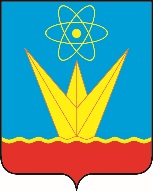 СОВЕТ ДЕПУТАТОВ ЗАТО ГОРОДА ЗЕЛЕНОГОРСКА  КРАСНОЯРСКОГО КРАЯПостоянная комиссия по местному самоуправлению и социальной политикеул. Мира, д. 15, г. Зеленогорск, Красноярский край, 663690Телефоны: (39169) 95-136, 95-142, факс (39169) 95-142e-mail: glava@admin.zelenogorsk.ruПовестка Дата: 14.08.2019Время: 15:00					                          Место: ул. Мира 15, кабинет 412.Председатель постоянной комиссии   по местному самоуправлению и социальной политике                                                                                                 С.М. Коржов №п/пВремяВопросы повесткиДокладчикПриглашенные1234515:00О ликвидации Управления социальной защиты населения Администрации ЗАТО г. ЗеленогорскаРуководитель Управления социальной защиты населения Администрации ЗАТО г. Зеленогорска Стайнова В.С.Заместитель Главы ЗАТО г. Зеленогорска по вопросам социальной сферы Коваленко Л.В.15:20О внесении изменений в решение Совета депутатов ЗАТО г. Зеленогорска от 31.05.2018 № 54-290р «Об утверждении структуры Администрации ЗАТО г. Зеленогорска»Руководитель Управления социальной защиты населения Администрации ЗАТО г. Зеленогорска Стайнова В.С.Заместитель Главы ЗАТО г. Зеленогорска по вопросам социальной сферы Коваленко Л.В.15:40О состоянии здания Зеленогорского ЗАГС Депутат Совета депутатов ЗАТО г. Зеленогорска Рыбка А.Г.Временно замещающий должность руководителя территориального отдела Агентства ЗАГС Красноярского края в Зеленогорске Шевелюхина А.В.16:00Отчет рабочей группы по оказанию помощи в решении вопроса о местонахождении клуба по месту жительства «Кондор»Депутат Совета депутатов ЗАТО г. Зеленогорска Колосков С.И.Заместитель Главы ЗАТО г. Зеленогорска по общим вопросам Карчушкин И.С.Остальных приглашенных определяет докладчик5.17:00Разное